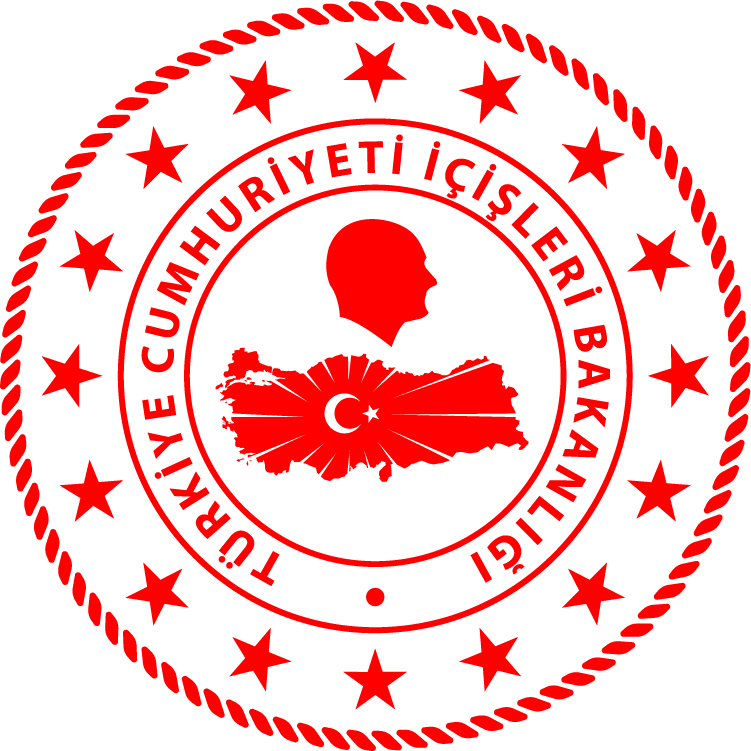 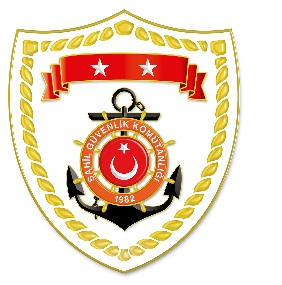 SG Ege Deniz Bölge KomutanlığıS.NoTARİHMEVKİ VE SAATDÜZENSİZ GÖÇ VASITASIYAKALANAN TOPLAM DÜZENSİZ GÖÇMEN KAÇAKÇISI/ŞÜPHELİYAKALANAN TOPLAM DÜZENSİZ GÖÇMEN SAYISIBEYANLARINA GÖRE YAKALANAN
 DÜZENSİZ GÖÇMEN/ŞAHIS UYRUKLARI120 Mart 2023İZMİR/Dikili00.25Lastik Bot-4339 Liberya, 3 Kongo, 1 Orta Afrika220 Mart 2023İZMİR/Çeşme05.25Yelkenli Tekne3 Türkiye11147 Afganistan, 44 Mısır, 18 Filistin, 1 Irak, 1 Suriye